A. Aşağıdaki cümlelerin başındaki boşluklara bilgi doğru ise ‘D’ yanlış ise ‘Y’ yazınız. (20 puan)1.(     ) Olumlu iletişimin ilk kuralı karşımızdakini dinlemektir.2.(     ) Osmanlı Devleti’nin fetih siyaseti gaza ve cihat anlayışına dayanıyordu.3.(     ) Osmanlı Devleti kuruluş döneminde Türk Beylikleri ile dostane ilişkiler kurmuştur.4.(     ) Kitle iletişim özgürlüğünden faydalanırken özel hayatın gizliliğine saygı göstermeliyiz.5. (     )Osmanlı Devleti’nin uyguladığı hoşgörülü politika kısa sürede büyümesini sağlamıştır.6.(     ) Beden dili işitme engellilerin kullandığı sözsüz iletişim şeklidir.7.(     ) Medya; gazete, dergi, radyo, televizyon, genel ağ gibi kitle iletişim araçlarıdır.8.(     ) İzinsiz bir kişinin fotoğrafını çekmek ve yayınlamak suçtur.9.(     ) Çocuklar olarak özgürlüklerimiz sınırsızdır.10.(    ) Sosyal medya sayesinden bazen çözümsüz sorunlar çözülebilir.B. Aşağıdaki cümlelerdeki boşlukları verilen uygun kelimelerle doldurunuz.  (10 puan)1. Duygu, düşünce veya bilgilerin çeşitli yollarla başkalarına aktarılmasına ……………………….denir.2. …………………………….Osmanlı’nın topraklarının genişlemesini engellemiştir.3.Vatandaşlar uygunsuz gördüğü yayınları ………………………. şikayet edebilir.4.……………………….. düzeltme, cevaplama yazısıdır. Yapılan yanlış bir habere konu olan kişi ya da kurumun haberin düzeltilmesi için yazdığı yazıdır.5.Orhan Bey döneminde 1353 yılında …………..…….Kalesi alınarak ilk defa Rumeli’ye geçildi.C.Cümle tanımlarının karşısına uygun kelimeleri yazınız. (10 puan)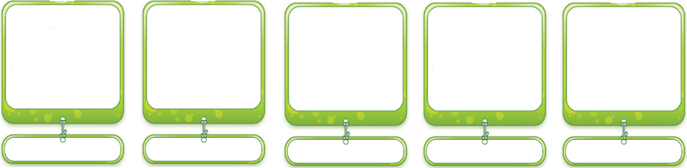 .	E. Aşağıda verilen cümlelerin uygun olanının karşısına çarpı (X) işareti koyunuz. (10 puan)F. Aşağıdaki sorularda doğru seçenekleri işaretleyiniz. (40 puan)1 )Aşağıdakilerden hangisi iletişim türlerinden biri değildir?A) Sözlü İletişimB) Yazılı İletişimC) Sempatik iletişimD) Sözsüz iletişim2.) Aşağıda hangi Osmanlı Divan üyesi hakkında bilgi verilmiştir?Divan’da alınan kararlara padişahın tuğrasını çekerdi.Fethedilen toprakları defterlere kaydederdi.Yabancı devletlerle yazışmaları yürütürdü.A) Nişancı                  B) DefterdarC) Kazasker               D) Sadrazam3. )Aşağıdakilerden hangisi İstanbul’un fethiyle Osmanlı Devleti’nin ekonomik kazanç elde ettiğinin göstergesi olamaz?I- Önemli ticaret yollarının İstanbul ve Çanakkale boğazlarından geçmesi II- Bizans’ın Karadeniz ticaret yolundan vergi almasıIII- İstanbul’daki Hristiyan bilim adamlarının İtalya’ya göç etmesiA) Yalnız I    B) Yalnız III C) I-IID) II-III   4 )‘‘Cumhuriyet sizden fikri hür, vicdanı hür, irfanı hür, nesiller ister.’’ M. Kemal AtatürkMustafa Kemal’in bu sözü aşağıdakilerden hangisi ile ilişkilendirilebilir?A) Düşünce ve ifade ÖzgürlüğüB) Doğru Bilgi Alma HakkıC) Kitle İletişim ÖzgürlüğüD) Özel Hayatın Gizliliği5 ) İstanbul aşağıdaki padişahlardan hangisi döneminde alınmıştır?A) 1. MehmetB) 2. MehmetC) 3. Mehmet             D)4. Mehmet6 ) Aşağıdakilerden hangisi Osmanlı Devleti’nin kısa sürede büyümesinin nedenlerinden biri değildir?A) Bizans’ın eski gücünün olmamasıB) Osmanlı’nın coğrafi konumuC)Uyguladığı iskân politikasıD)Ahi teşkilatının ortadan kaldırılması.7. ) - Sohbet etmek ve arkadaş grubunu genişletmek- Ödev ya da bir konuda araştırma yapmak- Can sıkıntısını gidermek – Müzik Dinlemek- Film izlemek – Haber okumakYukarıda verilenler insanların …………. kullanma nedenleri için kullanılabilir?A) Kitap okuma nedenleriB) Radyo dinleme nedenleriC) Tv kullanma nedenleriD) Genel ağ kullanma nedenleri8 ) Söz ola kese savaşı, söz ola bitire başı,Söz ola ağılı aşı, bal ile yağ ede bir söz.Yunus Emre’nin yukarıdaki sözleri neyin önemine dikkat çekmektedir?A) Dinlemekten çok konuşmak daha etkilidir.              B) İletişimde Üslubun önemineC) İletişimde iyi bir dinleyici olmanın önemineD) Sözlerimizi söylerken kendimizi karşıdakinin yerine koymayaBaşarılar Dilerim……………………Sosyal Bilgiler ÖğretmeniGÖREVTVSözlü iletişimEmpatiİfade ÖzgürlüğüMedya OkuryazarlığıMedyanın mesajlarını anlayıp değerlendirebilme, bilinçli medya kullanma.Kitle iletişim araçlarından bir tanesi.Sohbet etme, karşılıklı konuşmak.Düşüncelerini açıkça ifade etmeBireyin kendini başkasının yerine koymasıdır.